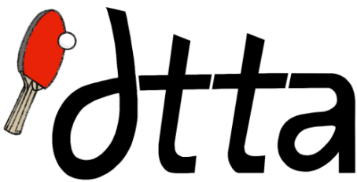 There are 4 Registration Options for 2024: 1. Adult Competition $120: Pro-rata (post 1 July) fee is $70.002. Concession Competition $100: Includes juniors <18y, FT Tertiary & TAFE Students, Age Pension Card Holders. Pro-rata (post 1 July) fee is $60.00Adult and Concession Competition fee includes mandatory fees DTTA is charged by Table Tennis NT and Table Tennis Australia (TTA) and enables players to participate in competition matches. Practice sessions are included, though all pre and post season tournaments and general Grade Competition matches incur additional match fees.3. Social $100: This covers Monday, Thursday and Friday practice sessions. Pro-rata Social fee (post 1 July) is $60.4. SENIORS, JUNIORS, OFFICIALS, COACHES $60: Seniors (60+) includes Tuesday/Thursday mornings and Monday, Thursday and Friday practice sessions; Juniors that are coached by a DTTA Certified Coach, Officials, Coaches (All of whom are not playing Comp). Pro-rata fee (post 1 July) is $40.If a Senior, Junior or Social plays A, B or C Grade competition on 3 or more occasions, they must upgrade to Competition registration (either Concession $100 or Adult $120) plus pay a weekly match fee to the convenor upon arrival. As above, fee covers TTNT and TTA mandatory fees. Select only 1 option below:$120	Adult Competition Only (additional fees to be paid for matches/competitions)$100	CONCESSION Competition Only (additional fees to be paid for matches/competitions)$100	SOCIAL (includes practice sessions, no additional fees)$60	SENIOR 60+; JUNIOR; Official; coach (attendance fee to be paid for Tue/Thur mornings)$70	Pro rata (post 1 July) Adult Competition (pay additional fees for matches/competitions)$60	Pro rata (post 1 July) CONCESSION Competition (pay additional fees for matches/competitions)$60	Pro rata (post 1 July) SOCIAL  (includes practice sessions, no additional fees) $40	Pro rata (post 1 July) SENIOR 60+; JUNIOR; Official; coach (attendance fee for Tue/Thur am)PAYMENT OPTIONS: Preferred payment by online registration : revolutionise.com.au/dtta/registration(Other payment by Electronic Funds Transfer) :Account name: ‘Darwin Table Tennis’, BSB: 085-928 
Account Number: 508162377: If using EFT insert “(Name) Reg”, (Name) Senior as applicable. If using $100 Sport Voucher for junior registration, please email the voucher to darwintta@gmail.com insert (Name) for Registration If you can’t transfer funds by EFT, provide this completed form and payment to a Committee Member _____________________ (Receipt/transaction number) _____________________ (Sport Voucher number 1)	_____________________ (Sport Voucher number 2)DARWIN TABLE TENNIS ASSOCIATION Inc. (DTTA) --- Disclaimer NoticeCOMPETITION EVENTS: GRADE COMPETITION NIGHTS (hereafter referred to as “EVENT(S)”)I acknowledge and agree as a condition of participating in the events that the association/coach, participants, DTTA Inc and its affiliated bodies or any subdivision thereof, officials volunteers, medical personnel, any associated persons, promoters, sponsors, advertisers, owners, and lessees of the premises used to conduct the EVENT(S), shall NOT be under any liability for my death or any physical injury, loss or damage which may be sustained or incurred by myself, as a result of participation in/or being present at the EVENT(S), except with regard to any rights I may have arising under the Trades Practices Act 1974 (Cth) or similar State/Territory legislation. I acknowledge that Table Tennis activities are not dangerous but accidents causing death, physical injury, disability and property damage can, and do happen. BY SIGNING HEREUNDER I CONFIRM HAVING READ, UNDERSTOOD AND ACCEPTED THE CONTENTS OF THIS DISCLAIMER NOTICE.______________________________________________________________                 ___________________________________                           (Player/Participant Signature)                                                                                                             (Date)(If participant is under 18 years) being the parent/guardian of the above named, confirm that I have read the whole document and have taken all necessary actions to ensure I am aware of the activity which the above named, will be asked to participate in and consent to him/her participating.  BY SIGNING HEREUNDER I CONFIRM HAVING READ, UNDERSTOOD AND ACCEPTED THE CONTENTS OF THIS DISCLAIMER NOTICE.__________________________________        _____________________________________    ___________________                  (Parent/Guardian Name)                                                   (Parent/Guardian Signature)                                   (Date)Surname:Given Name:Date of BirthBest Phone contact No:Email:Email:Address:Address: